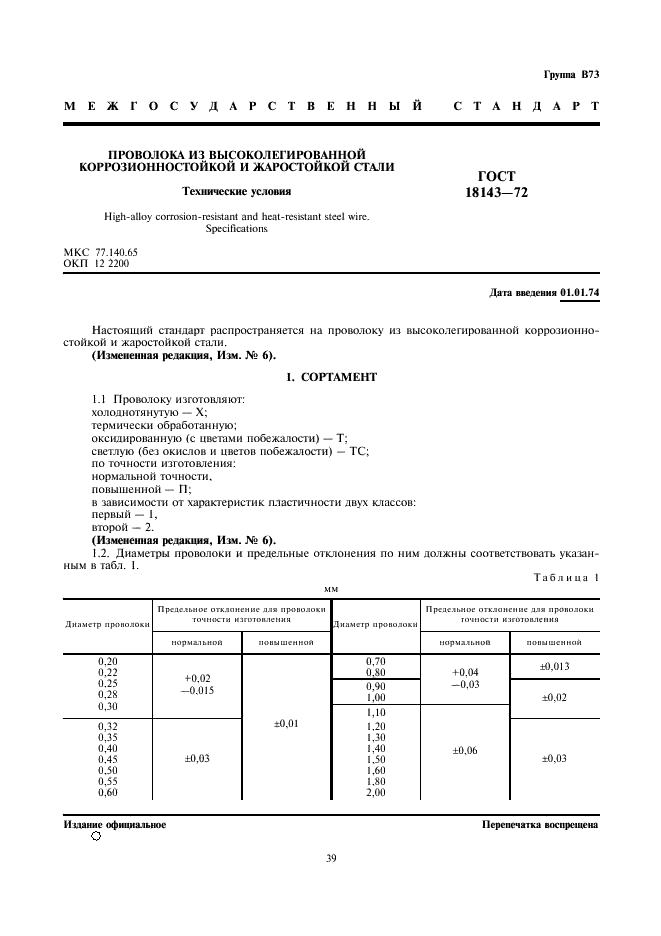 ГОСТ 18143-72 - Проволока из высоколегированной коррозионностойкой ижаростойкой стали. Технические условия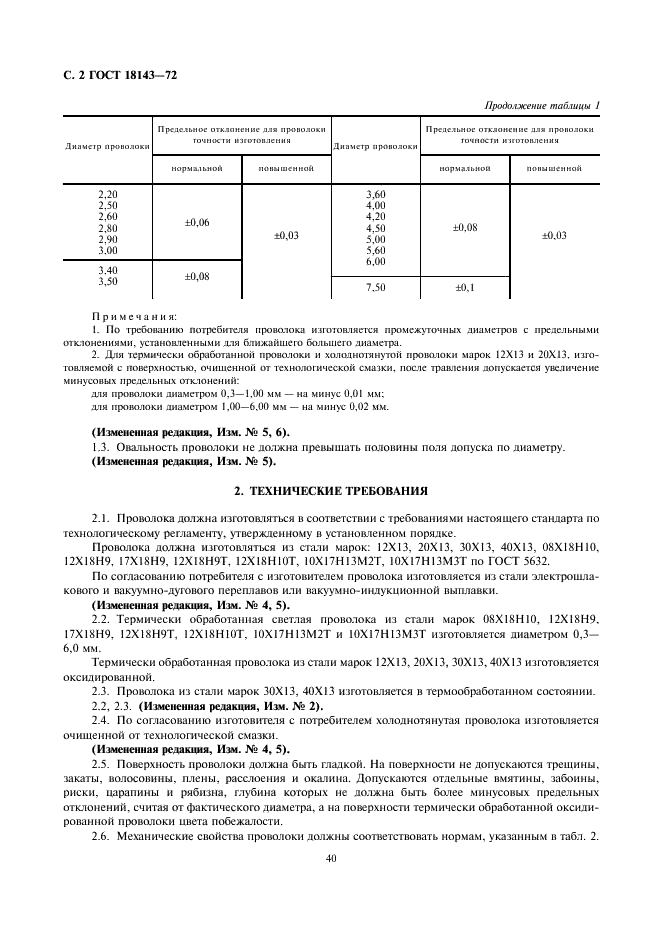 ГОСТ 18143-72 - Проволока из высоколегированной коррозионностойкой ижаростойкой стали. Технические условия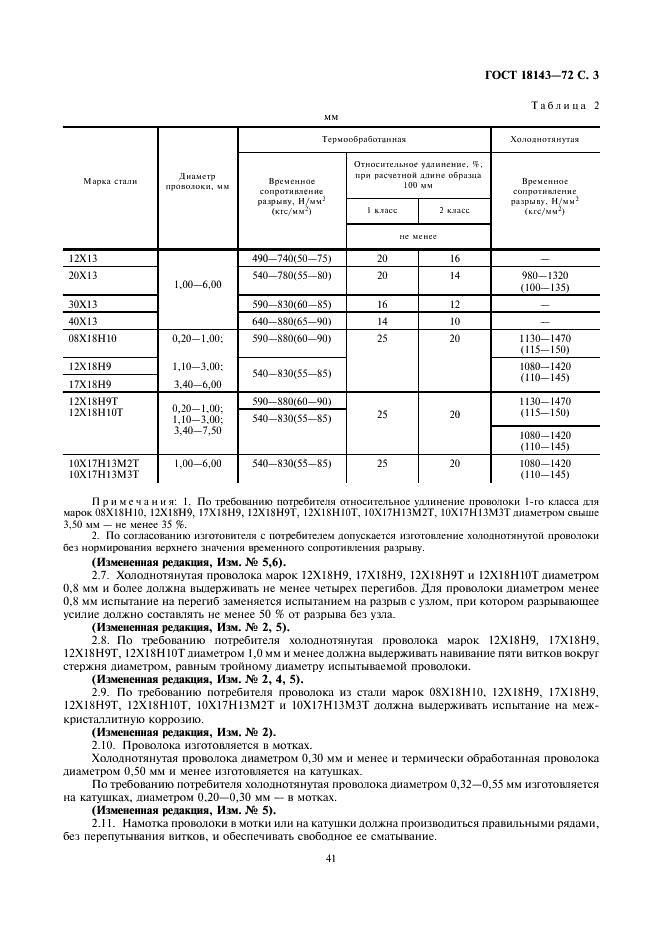 ГОСТ 18143-72 - Проволока из высоколегированной коррозионностойкой ижаростойкой стали. Технические условия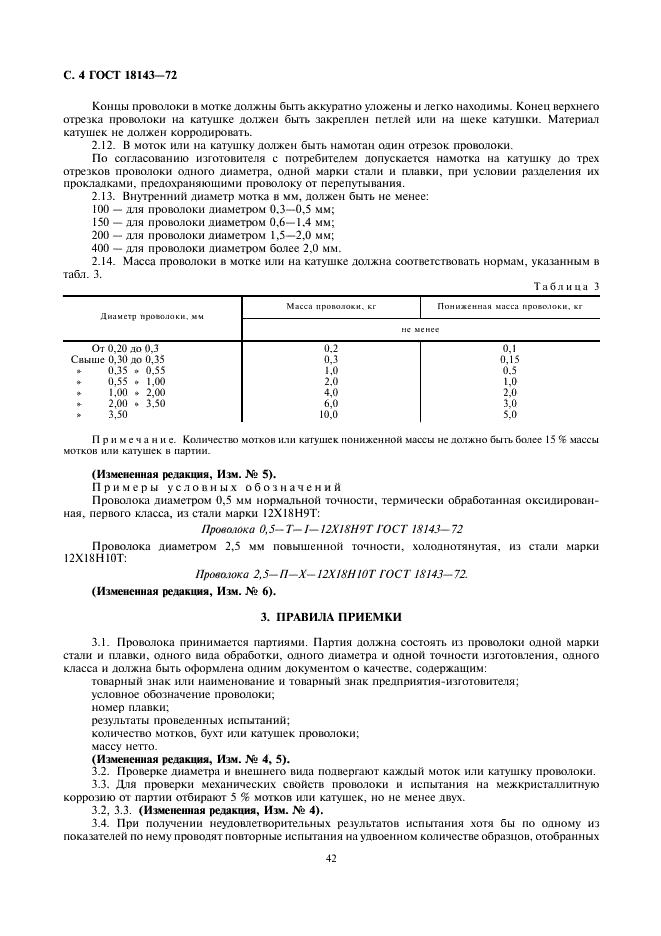 ГОСТ 18143-72 - Проволока из высоколегированной коррозионностойкой ижаростойкой стали. Технические условия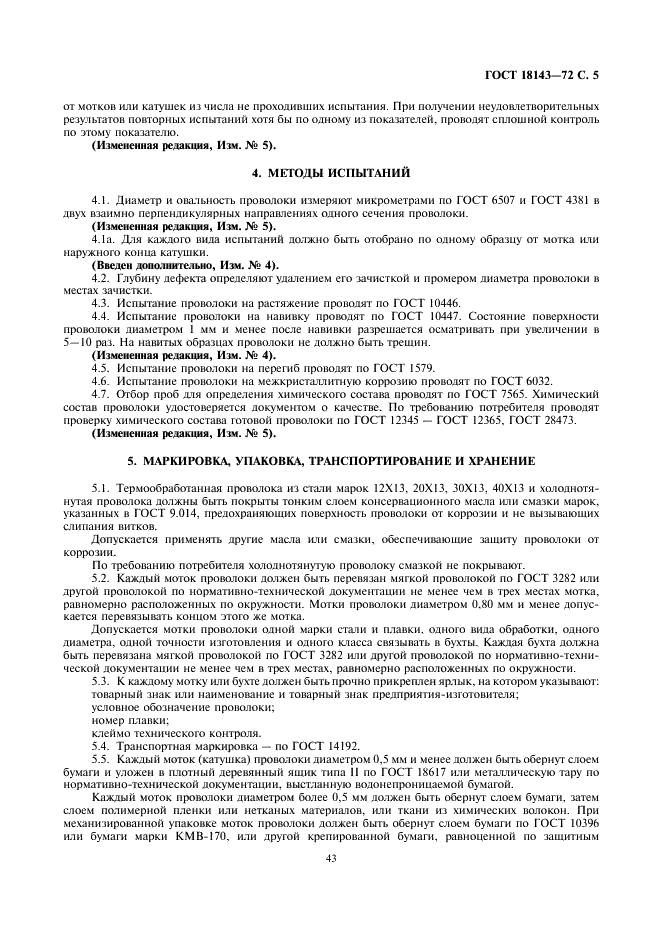 ГОСТ 18143-72 - Проволока из высоколегированной коррозионностойкой ижаростойкой стали. Технические условия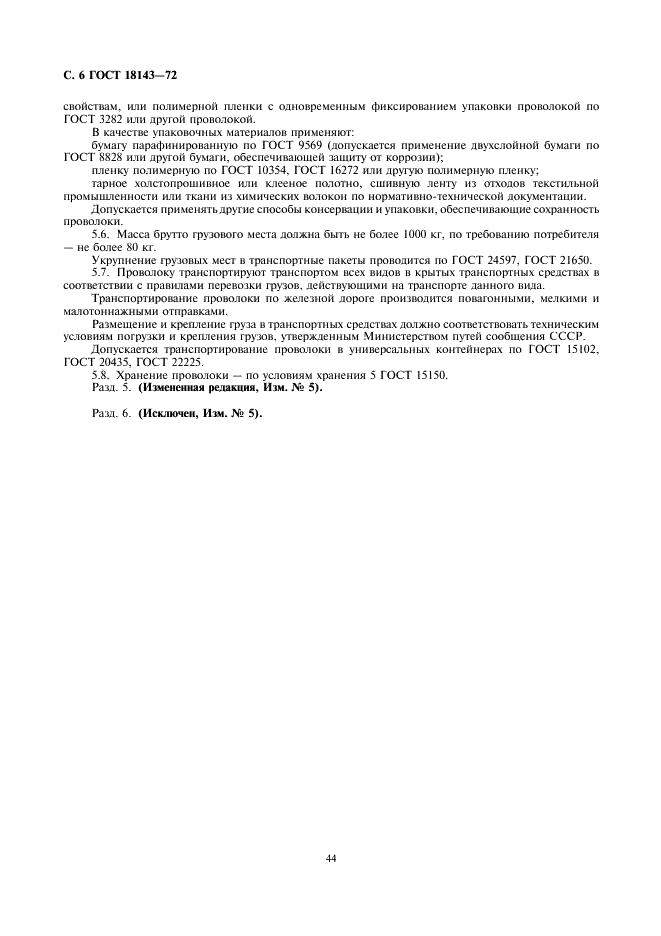 ГОСТ 18143-72 - Проволока из высоколегированной коррозионностойкой ижаростойкой стали. Технические условия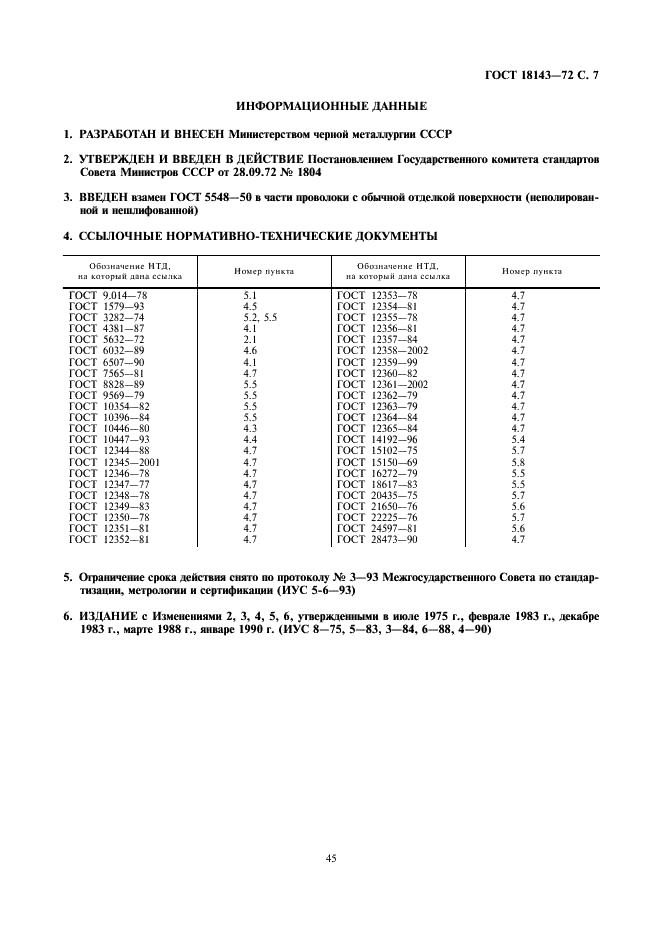 ГОСТ 18143-72 - Проволока из высоколегированной коррозионностойкой ижаростойкой стали. Технические условия